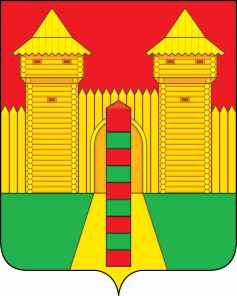 АДМИНИСТРАЦИЯ  МУНИЦИПАЛЬНОГО  ОБРАЗОВАНИЯ «ШУМЯЧСКИЙ   РАЙОН» СМОЛЕНСКОЙ  ОБЛАСТИПОСТАНОВЛЕНИЕот  08.06.2021г. № 231          п. ШумячиВ соответствии с Земельным кодексом Российской Федерации, Федеральным законом «О введении в действие Земельного кодекса Российской Федерации», приказом  Министерства экономического развития Российской Федерации от 27.11.2014г. № 762 «Об утверждении требований к подготовке схемы расположения земельного участка или земельных участков на кадастровом плане территории и формату схемы расположения земельного участка или земельных участков на кадастровом плане территории при подготовке схемы расположения земельного участка или земельных участков на кадастровом плане территории в форме электронного документа, формы схемы расположения земельного участка или земельных участков на кадастровом плане территории, подготовка которой осуществляется в форме документа на бумажном носителе», на основании заявления  Зимина Алексея Николаевича от 13.04.2021 г. (регистрационный № 473 от 15.04.2021 г.)	Администрация муниципального образования «Шумячский район» Смоленской областиП О С Т А Н О В Л Я Е Т:1. Утвердить схему расположения земельного участка на кадастровом плане территории с кадастровым номером 67:24:0040103:296 из земель населенных пунктов площадью 140 183 кв. м., расположенного по адресу: Российская Федерация, Смоленская область, Шумячский район, Озерное сельское поселение, д. Озерная.2. Земельный участок, указанный в пункте 1 настоящего постановления, расположен в территориальной зоне П1-1 и в пределах кадастрового квартала 67:24:0040103 и образован путем раздела земельного участка с кадастровым номером 67:24:0040103:296 с сохранением исходного земельного участка в измененных границах.Разрешенное использование – хранение автотранспорта.3. Определить, что Зимин А.Н. имеет право на обращение без доверенности с заявлением об осуществлении государственного кадастрового учета, указанного в пункте 1 настоящего постановления земельного участка.4. Постановление Администрации муниципального образования «Шумячский район» Смоленской области от 19.04.2021 г. № 157 «Об утверждении схемы расположения земельного участка на кадастровом плане территории» признать утратившим силу.5. Срок действия настоящего постановления составляет два года.Об утверждении схемы расположения земельного участка на кадастровом плане территорииГлава муниципального образования «Шумячский район» Смоленской областиА.Н. Васильев